§1358.  General standards of general partner's conduct1.  Fiduciary duties.  The only fiduciary duties that a general partner has to the limited partnership and the other partners are the duties of loyalty and care under subsections 2 and 3.[PL 2005, c. 543, Pt. C, §2 (NEW).]2.  Duty of loyalty.  A general partner's duty of loyalty to the limited partnership and the other partners is limited to the following:A.  To account to the limited partnership and hold as trustee for it any property, profit or benefit derived by the general partner in the conduct and winding up of the limited partnership's activities or derived from a use by the general partner of limited partnership property, including the appropriation of a limited partnership opportunity;  [PL 2005, c. 543, Pt. C, §2 (NEW).]B.  To refrain from dealing with the limited partnership in the conduct or winding up of the limited partnership's activities as or on behalf of a party having an interest adverse to the limited partnership; and  [PL 2005, c. 543, Pt. C, §2 (NEW).]C.  To refrain from competing with the limited partnership in the conduct or winding up of the limited partnership's activities.  [PL 2005, c. 543, Pt. C, §2 (NEW).][PL 2005, c. 543, Pt. C, §2 (NEW).]3.  Duty of care.  A general partner's duty of care to the limited partnership and the other partners in the conduct and winding up of the limited partnership's activities is limited to refraining from engaging in grossly negligent or reckless conduct, intentional misconduct or a knowing violation of law.[PL 2005, c. 543, Pt. C, §2 (NEW).]4.  Good faith and fair dealing.  A general partner shall discharge the duties to the partnership and the other partners under this chapter or under the partnership agreement and exercise any rights consistently with the obligation of good faith and fair dealing.[PL 2005, c. 543, Pt. C, §2 (NEW).]5.  General partner's own interest.  A general partner does not violate a duty or obligation under this chapter or under the partnership agreement merely because the general partner's conduct furthers the general partner's own interest.[PL 2005, c. 543, Pt. C, §2 (NEW).]SECTION HISTORYPL 2005, c. 543, §C2 (NEW). The State of Maine claims a copyright in its codified statutes. If you intend to republish this material, we require that you include the following disclaimer in your publication:All copyrights and other rights to statutory text are reserved by the State of Maine. The text included in this publication reflects changes made through the First Regular and First Special Session of the 131st Maine Legislature and is current through November 1. 2023
                    . The text is subject to change without notice. It is a version that has not been officially certified by the Secretary of State. Refer to the Maine Revised Statutes Annotated and supplements for certified text.
                The Office of the Revisor of Statutes also requests that you send us one copy of any statutory publication you may produce. Our goal is not to restrict publishing activity, but to keep track of who is publishing what, to identify any needless duplication and to preserve the State's copyright rights.PLEASE NOTE: The Revisor's Office cannot perform research for or provide legal advice or interpretation of Maine law to the public. If you need legal assistance, please contact a qualified attorney.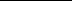 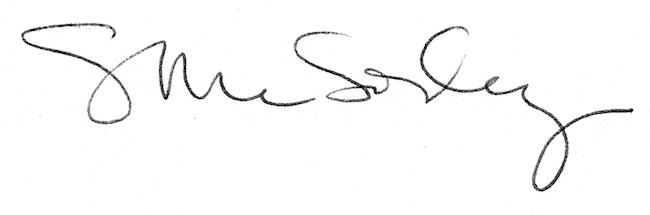 